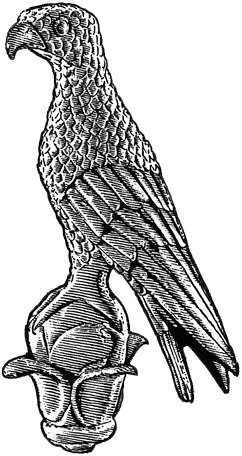 ΕΝΤΥΠΟ ΥΠΟΒΟΛΗΣ ΠΑΡΑΠΟΝΩΝ & ΕΝΣΤΑΣΕΩΝ ΦΟΙΤΗΤΗ/ΤΡΙΑΣΠρος Γραμματεία Τμήματος : _________________________________________________________Στοιχεία Ταυτότητας Φοιτητή/τριαςΌνομα: ______________________	Επώνυμο: _________________________________________Αριθμός Μητρώου: ____________	Τηλέφωνο: ________________	E-mail: _______________Έτος Φοίτησης: ________________	Το ζήτημα που απασχολεί τον/την φοιτητή/τρια αφορά σε : ΑΚΑΔΗΜΑΪΚΟ-ΔΙΔΑΚΤΙΚΟ ΠΕΡΙΒΑΛΛΟΝ         	ΔΙΟΙΚΗΤΙΚΕΣ ΥΠΗΡΕΣΙΕΣ ΤΜΗΜΑΤΟΣ	ΥΠΟΔΟΜΕΣ ΤΜΗΜΑΤΟΣ	ΣΥΝΕΡΓΑΣΙΑ ΜΕΤΑΞΥ ΦΟΙΤΗΤΩΝ	Άλλο (περιγραφή)________________________________________________________________________________________________________________________________________________________________________________________________________________________________________________________________________________________________________________________________________Σύνοψη του παραπόνου/προβλήματος(Παρακαλούμε περιγράψτε συνοπτικά και με σαφήνεια το πρόβλημα/ παράπονο που σας απασχολεί)_______________________________________________________________________________________________________________________________________________________________________________________________________________________________________________________________________________________________________________________________________________________________________________________________________________________________Περιγραφή διαδικασίας ακρόασης και διαμεσολάβησης που ακολουθήθηκε: (Παρακαλούμε περιγράψτε συνοπτικά το αρμόδιο όργανο που απευθυνθήκατε (π.χ. Πρόεδρο Τμήματος, διδάσκοντα, Ακαδημαϊκό Σύμβουλο κ.λπ.) για το πρόβλημα/παράπονο που σας απασχολεί και ποιες ενέργειες πραγματοποιήθηκαν για την επίλυση του)_______________________________________________________________________________________________________________________________________________________________________________________________________________________________________________________________________________________________________________________________________________________________________________________________________________________________Με την υπογραφή της παρούσας αίτησης δηλώνω ότι συναινώ ρητά, ελεύθερα και ανεπιφύλακτα και αποδέχομαι τη συλλογή, επεξεργασία και φύλαξη των προσωπικών μου δεδομένων αποκλειστικά και μόνο με στόχο την περαίωση της ανωτέρω διαδικασίας. 